§1052.  Responsibilities of manufacturerA manufacturer of genetically engineered plants, planting stock or seeds that present a risk of cross-contamination and are sold or distributed in this State is subject to the provisions of this subchapter.  [PL 2001, c. 330, §1 (NEW).]1.  Instructions.  The manufacturer or seed dealer of the genetically engineered plants, plant parts or seeds shall provide written instructions to all growers on how to plant the plant parts, seeds or plants and how to grow and harvest the crop to minimize potential cross-contamination.  These instructions must be at least as inclusive as guidelines issued by the United States Department of Agriculture relative to the establishment of buffer zones between genetically engineered plants and wild or cultivated plants subject to the risk of cross-contamination.  The manufacturer or seed dealer shall file a copy of these instructions with the commissioner at least 20 days in advance of any sale of the genetically engineered plants, plant parts or seeds in this State.[PL 2001, c. 330, §1 (NEW).]2.  Record keeping.  The manufacturer or seed dealer shall identify and maintain, for at least 2 years after the date of sale, a list of the names and addresses of all growers of its genetically engineered plants, plant parts or seeds in this State.  The list is not a public record as defined in Title 1, section 402, subsection 3.  A manufacturer or seed dealer shall permit the commissioner to inspect the list when requested to facilitate an investigation into a claim of cross-contamination.  A manufacturer or seed dealer is not required to keep records on seeds sold at the retail level in packets weighing less than one pound.A manufacturer of genetically engineered seeds is not required to keep records under this subsection when the required records are being kept by a seed dealer.[PL 2001, c. 330, §1 (NEW).]2-A.  Reporting.  A manufacturer selling genetically engineered plant parts, plants or seeds in the State shall annually report to the commissioner the total potential acreage at a given planting density of genetically modified crops that could be grown based on the amount of each genetically engineered product sold in the State.  Individual manufacturer data received under this subsection is confidential and may not be made public.  The commissioner shall make public aggregate data that does not reveal the sales activities of an individual manufacturer.  The commissioner shall provide aggregate data on sales of genetically engineered trees, tree seedlings, tree seeds, tree scions and other propagative materials to the Department of Agriculture, Conservation and Forestry, Bureau of Forestry.[PL 2009, c. 323, §2 (NEW); PL 2011, c. 657, Pt. W, §§5, 7 (REV); PL 2013, c. 405, Pt. A, §23 (REV).]3.  Violation; penalty.  Failure to comply with this subchapter is a civil violation for which a penalty of not more than $1,500 may be adjudged.  In accordance with Title 5, chapter 375, the commissioner may suspend or revoke a license issued under section 1044‑A if the holder of the license fails to comply with this subchapter.[PL 2001, c. 330, §1 (NEW).]SECTION HISTORYPL 2001, c. 330, §1 (NEW). PL 2009, c. 323, §2 (AMD). PL 2011, c. 657, Pt. W, §§5, 7 (REV). PL 2013, c. 405, Pt. A, §23 (REV). The State of Maine claims a copyright in its codified statutes. If you intend to republish this material, we require that you include the following disclaimer in your publication:All copyrights and other rights to statutory text are reserved by the State of Maine. The text included in this publication reflects changes made through the First Regular and First Special Session of the 131st Maine Legislature and is current through November 1, 2023
                    . The text is subject to change without notice. It is a version that has not been officially certified by the Secretary of State. Refer to the Maine Revised Statutes Annotated and supplements for certified text.
                The Office of the Revisor of Statutes also requests that you send us one copy of any statutory publication you may produce. Our goal is not to restrict publishing activity, but to keep track of who is publishing what, to identify any needless duplication and to preserve the State's copyright rights.PLEASE NOTE: The Revisor's Office cannot perform research for or provide legal advice or interpretation of Maine law to the public. If you need legal assistance, please contact a qualified attorney.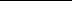 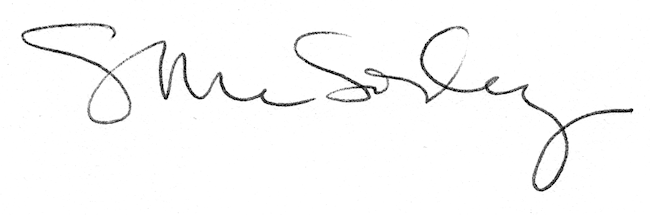 